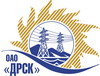 Открытое акционерное общество«Дальневосточная распределительная сетевая  компания»ПРОТОКОЛпроцедуры вскрытия конвертов с заявками участников ПРЕДМЕТ ЗАКУПКИ: открытый запрос предложений право заключения Договора на выполнение работ для нужд филиала ОАО «ДРСК» «Амурские электрические сети»: Ремонт ВЛ-10 кВ БССС "Поемный"Плановая стоимость: 1 007 000,0  руб. без НДС. Указание о проведении закупки от 27.02.2014 № 36.ПРИСУТСТВОВАЛИ: постоянно действующая Закупочная комиссия 2-го уровня ВОПРОСЫ ЗАСЕДАНИЯ КОНКУРСНОЙ КОМИССИИ:В адрес Организатора закупки поступило 2 (две) заявки на участие в закупке.Представители Участников закупки, не пожелали присутствовать на  процедуре вскрытия конвертов с заявками.Дата и время начала процедуры вскрытия конвертов с заявками на участие в закупке: 10:15 часов местного времени 11.03.2014 г Место проведения процедуры вскрытия конвертов с заявками на участие в закупке: 675000, г. Благовещенск, ул. Шевченко 28, каб. 244.В конвертах обнаружены заявки следующих Участников закупки:РЕШИЛИ:Утвердить протокол вскрытия конвертов с заявками участниковОтветственный секретарь Закупочной комиссии 2 уровня                                   О.А.МоторинаТехнический секретарь Закупочной комиссии 2 уровня                                        О.В.Чувашова            № 151/УР-Вг. Благовещенск11 марта 2014 г.№заявкиНаименование Участника закупки и его адрес Предмет и общая цена заявки на участие в закупке1Зейский филиал ОАО «Гидроремонт-ВКК» в г. Зея, 676244, РФ, Амурская обл., г. Зея, Зейская ГЭС1 004 904,0 руб. без НДС (1 185 786,72 руб. с НДС)2ООО «Горсвет», 676244, РФ, Амурская обл., г. Зея, ул. Б-Хмельницкого, д. 91А-11 006 975,0 руб. без НДС (НДС не предусмотрен)